Формирование основ здорового образа жизни в средней группе.Формирование основ здорового образа жизни является одной из важной педагогической задачей. Понятие о здоровом образе жизни включает в себя следующие аспекты:« Изучаем свой организм». Знакомство детей с тем, как устроено тело человека. В доступной форме рассказывать о частях тела, работе сердца, органов чувств, кровообращение.«Уроки Айболита». Профилактика заболеваний, сведения о лекарствах, пользе витаминов, о болезнях. Однажды переболев, ребёнок может сравнивать состояние здорового и больного человека. Что нужно делать, если заболел. Знакомство с профессией врача, как он помогает людям стать здоровым.Понятие «вирусы», « микробы».Навыки личной гигиены. Мытье рук, чистить зубы, соблюдать опрятность своего внешнего вида. Важно, чтобы правила личной гигиены выступали не как требования взрослых, а как правила самого ребенка, приносящие пользу его организму, помогающие сохранить и укрепить здоровье.Устанавливать связь между совершенствованием действием и состоянием организма, самочувствием. «Я чищу зубы, значит они крепкие, здоровые. Я промочил ноги - насморк». Важно сформировать умение чутко прислушиваться к своему организму, чтобы помогать ему ритмично работать, вовремя реагировать на сигналы. Первая помощь. Знакомство с правилами поведения при травмах, порезе пальцев, ушибе. Всегда обращаться к взрослому за помощью.«Если хочешь быть здоров». Польза утренней гимнастики, закаливание, занятий спортом, сон, физкультурное занятие.Для организации ознакомления детей среднего возраста с основами здорового образа жизни созданы условия:Физкультурный уголок. В нём есть оборудование для самостоятельной двигательной деятельности детей, атрибуты для п/игр;  картотека подвижных игр, комплекса утренней гимнастики, бодрящей гимнастики; иллюстрации с различными видами спорта.Уголок здоровья. Здесь  имеется материал по основам здорового образа жизни: д /игры; наглядный материал; художественная литература; правила безопасного поведения.                                                                               Реализация задач по основам здорового образа жизни осуществляется через занятия; п/игры  в соответствии с возрастом; сюжетно-ролевые игры; самостоятельную и индивидуальную деятельность.                                                                 Использую следующие приёмы: Рассказы; беседы; рассматривание иллюстраций; сюжетных картинок.Широко использую художественную литературу; прослушивание дисков; различные виды театров.Проводится физкультурно – оздоровительная работа.Двигательная активность: Прогулки; утренняя гимнастика в музыкальном зале ежедневно; физкультура.Закаливающие процедуры: Бодрящая гимнастика после сна на кроватках; под музыку. Провожу ежедневно.Хождение по мокрым дорожкам.Летом мытьё ног.Упражнения на профилактику осанки и плоскостопия.Дыхательная; пальчиковая гимнастика проводится ежедневно по 3-5 минуты в любой отрезок времени.Физминутки. На малоподвижных занятия.Динамические паузы проводятся по мере утомляемости во время занятий по 2-5 минуты.Мероприятия по формированию основ здорового образа жизни в течение дня правильный режим, дают свои результаты. Дети становятся спокойными, активными. При воспитании и обучении основам здорового образа жизни необходимо вести тесную связь с родителями. Для этого мною были подобраны рекомендации; провожу  с ними беседы; консультации.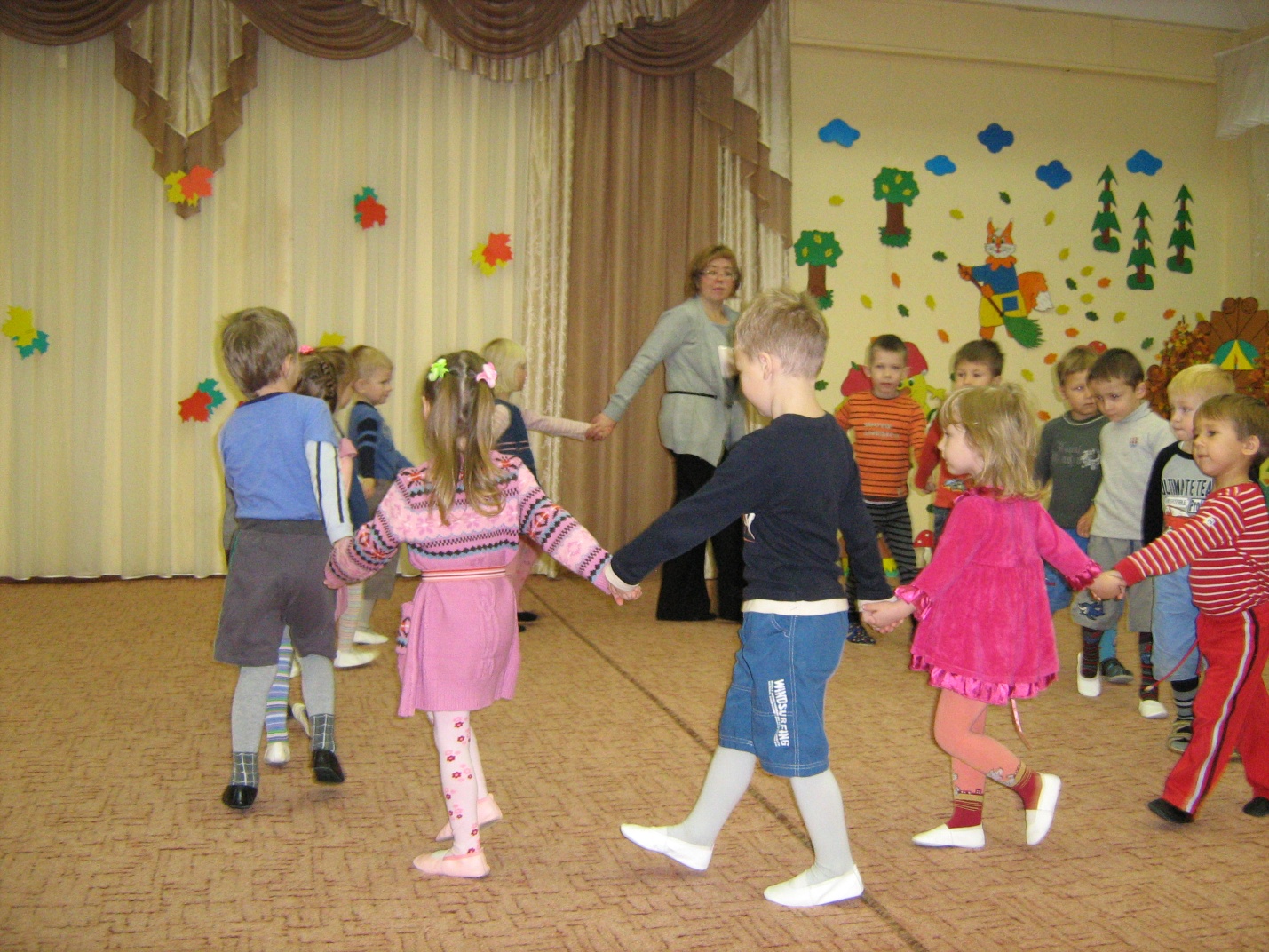 